PARENT INFORMATION SHEET 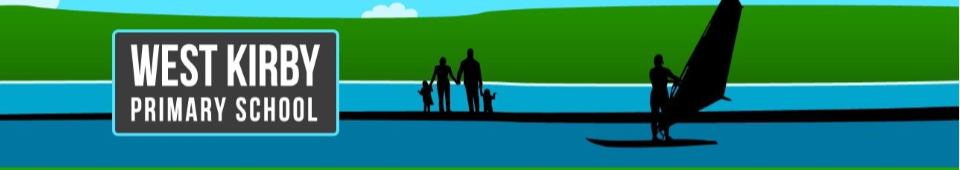 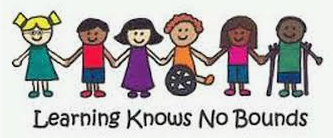 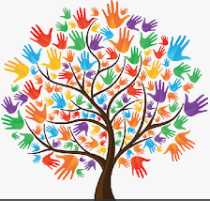 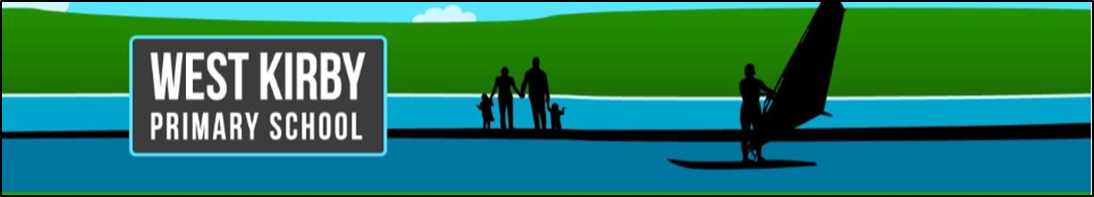 